World War II Homework (MUST USE STRATEGIES!!!)1.)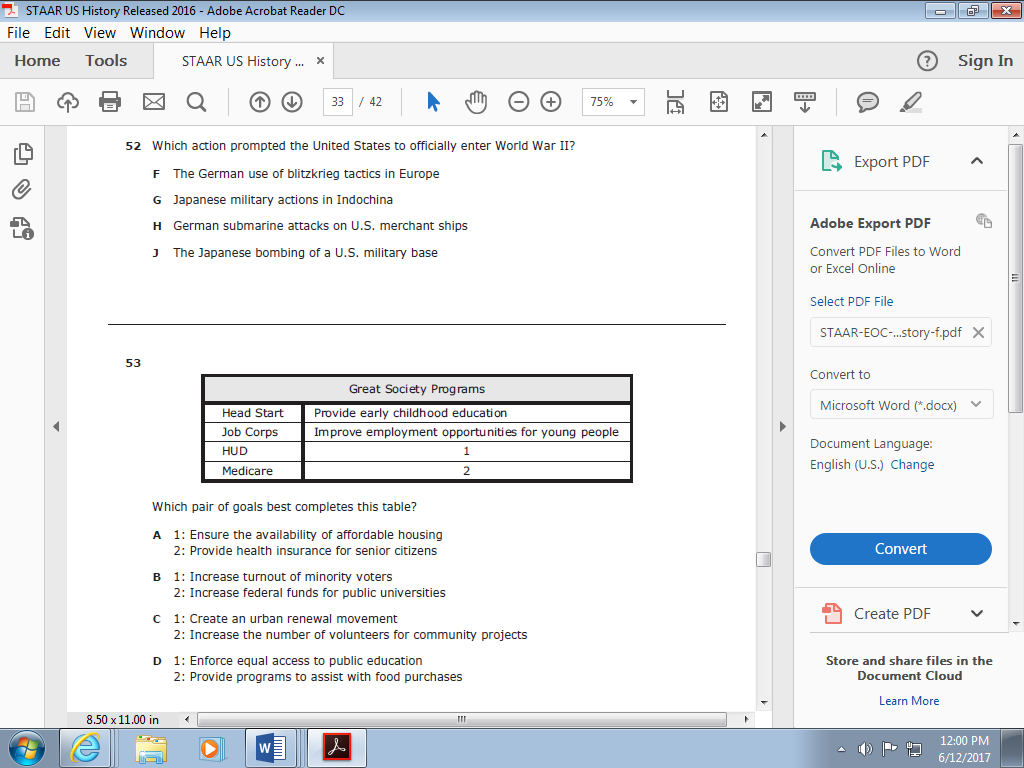 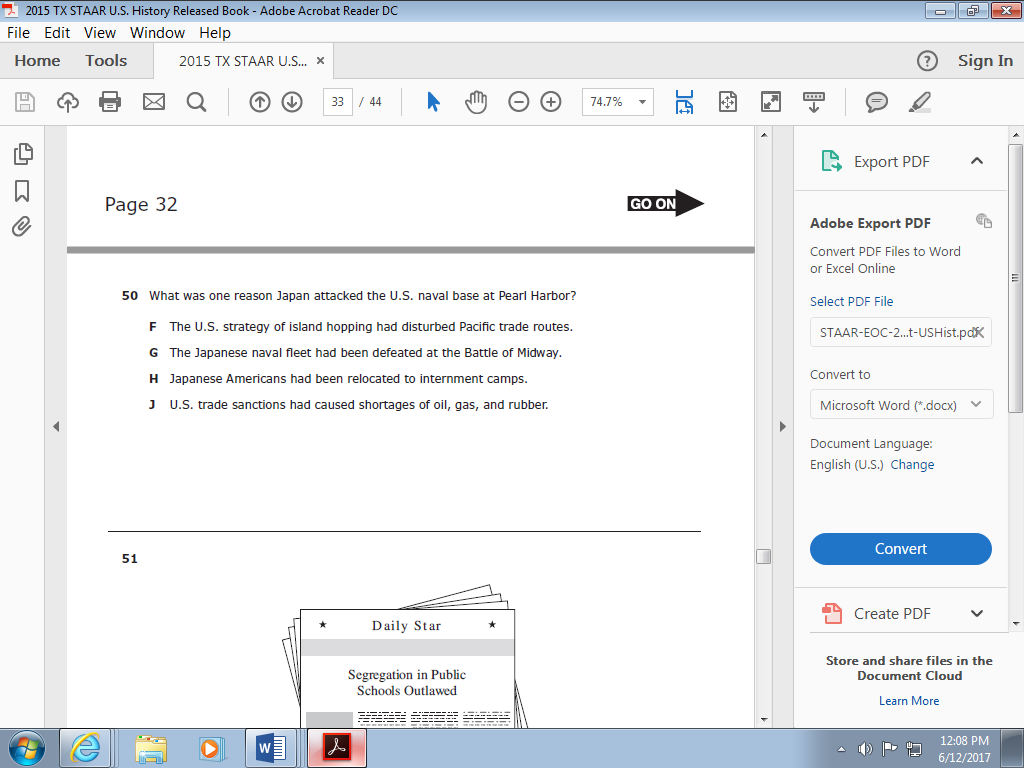 2.)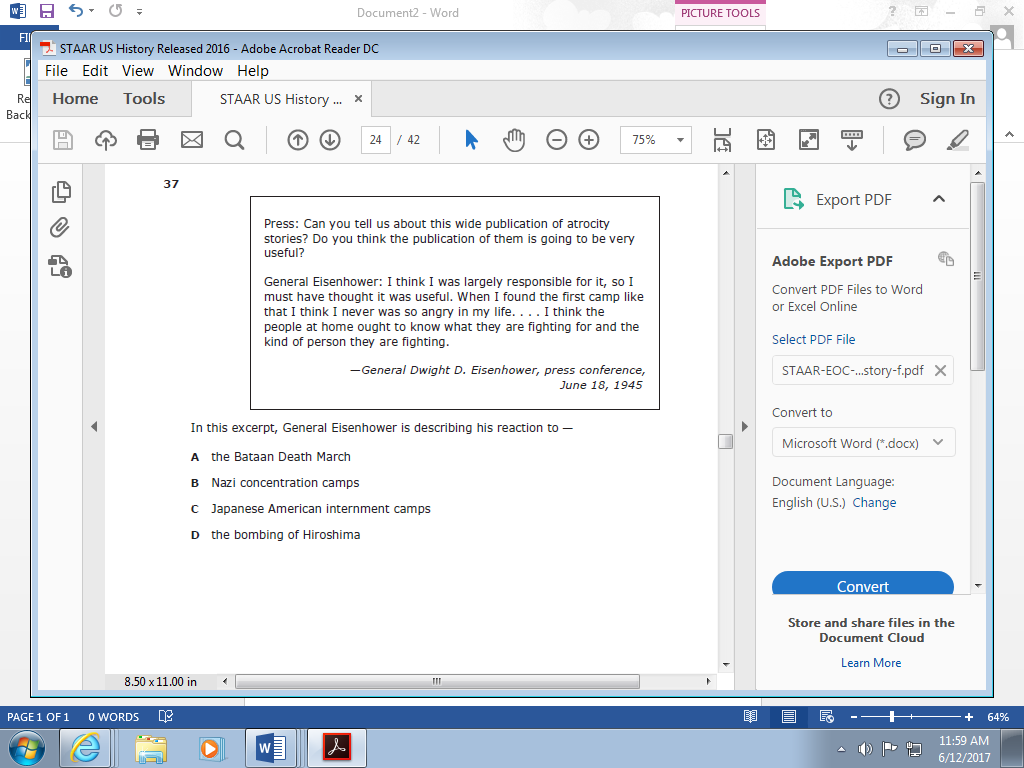 3.)4.)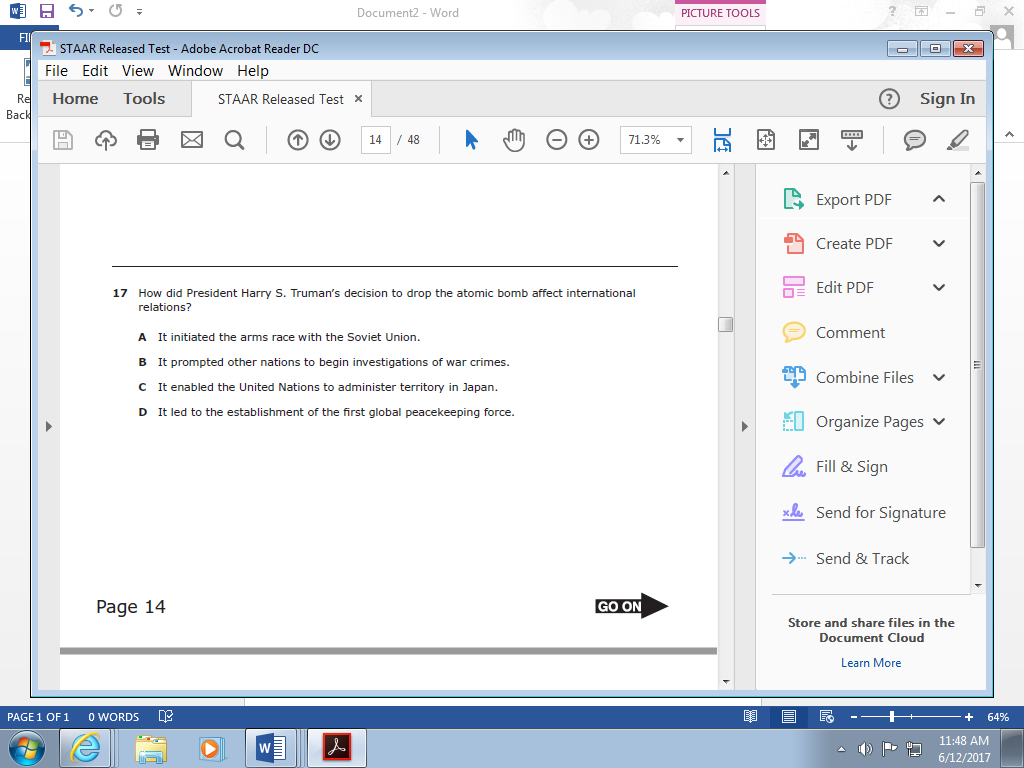 5.)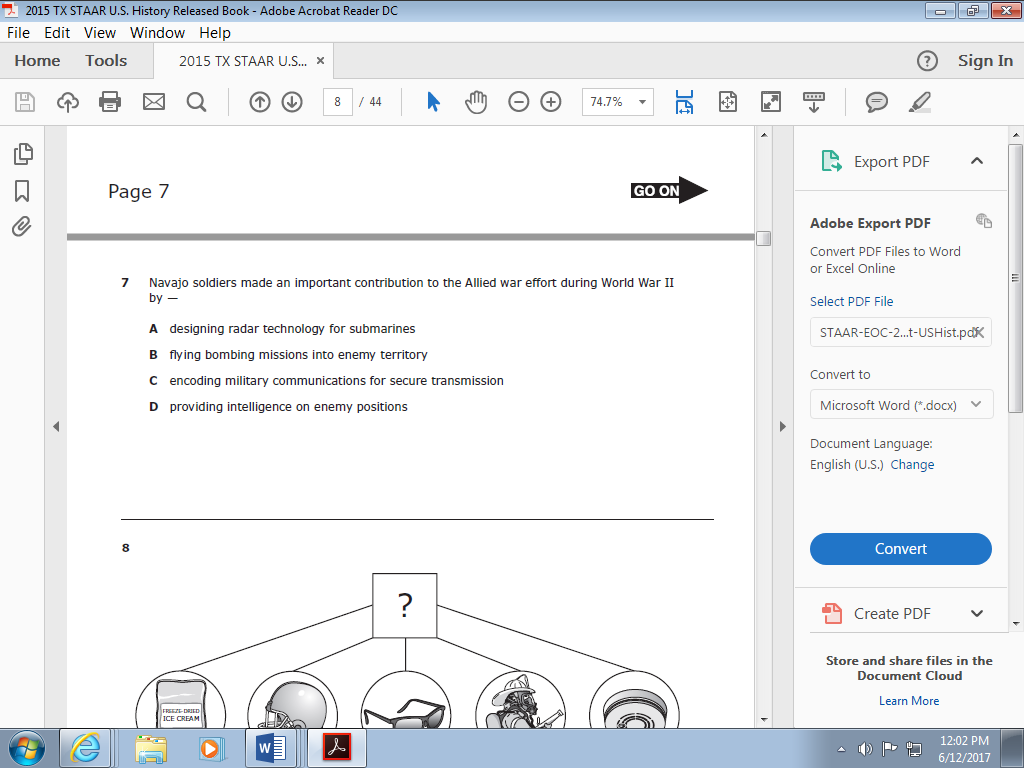 6.)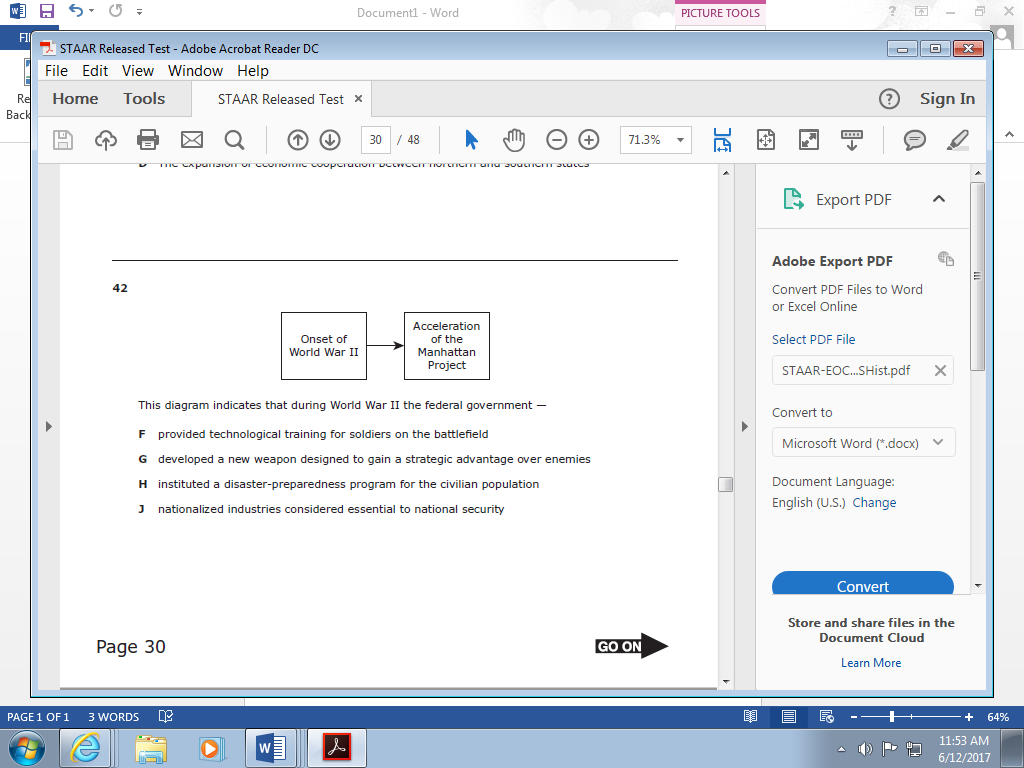 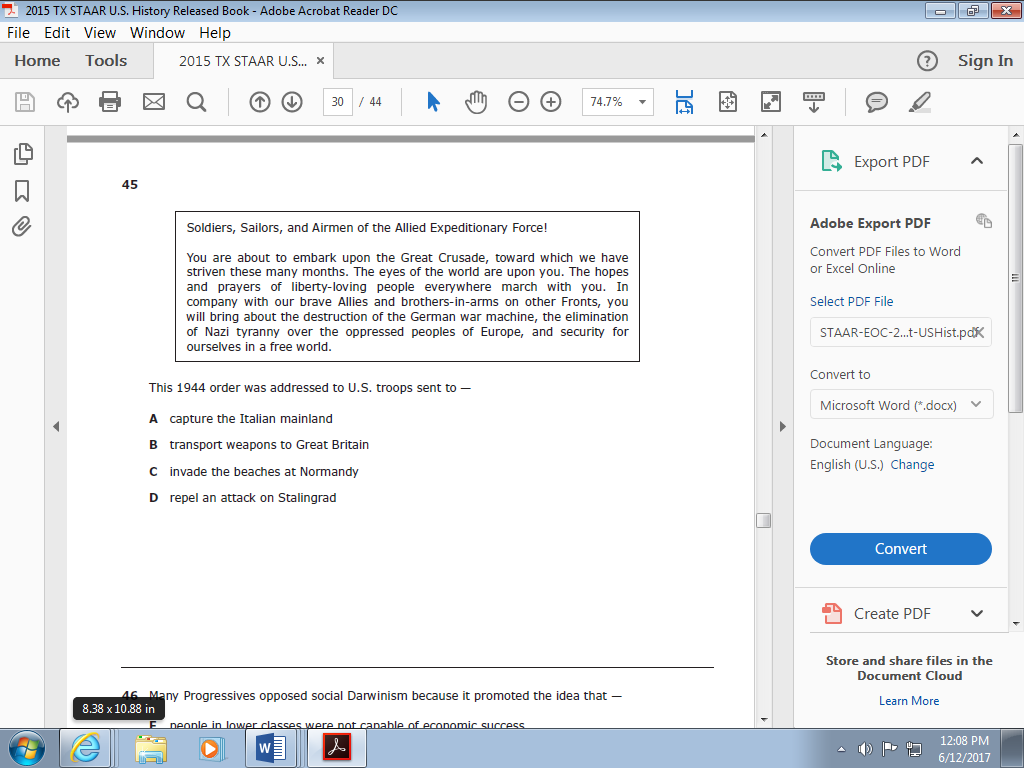 7.)8.)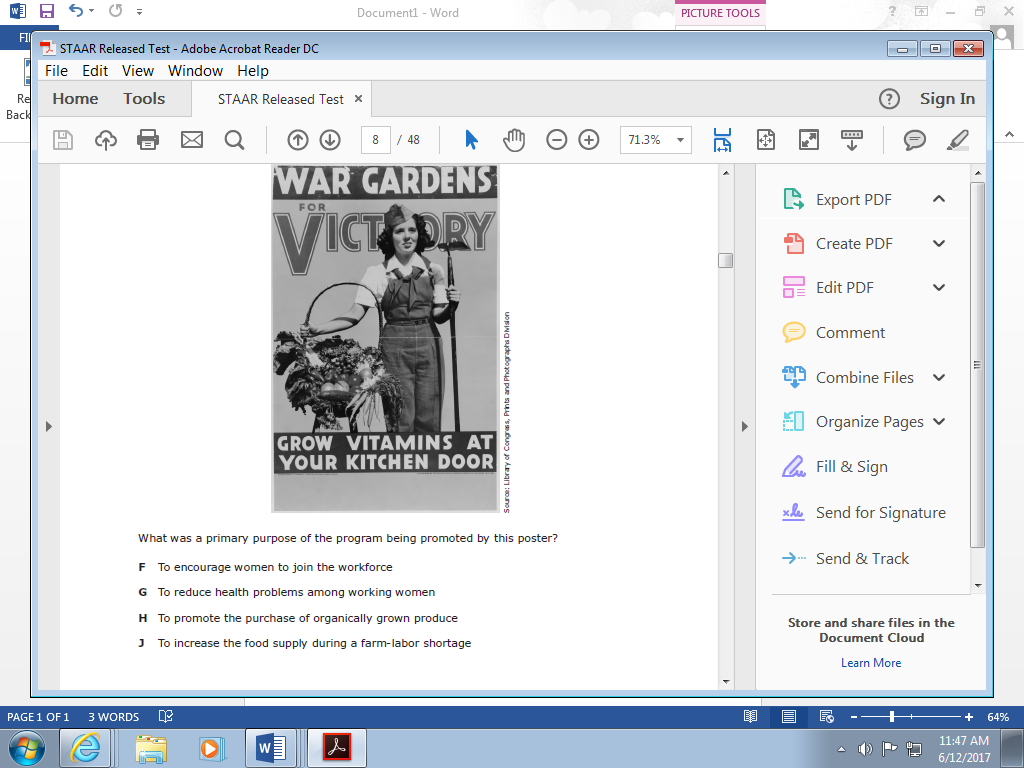 9.)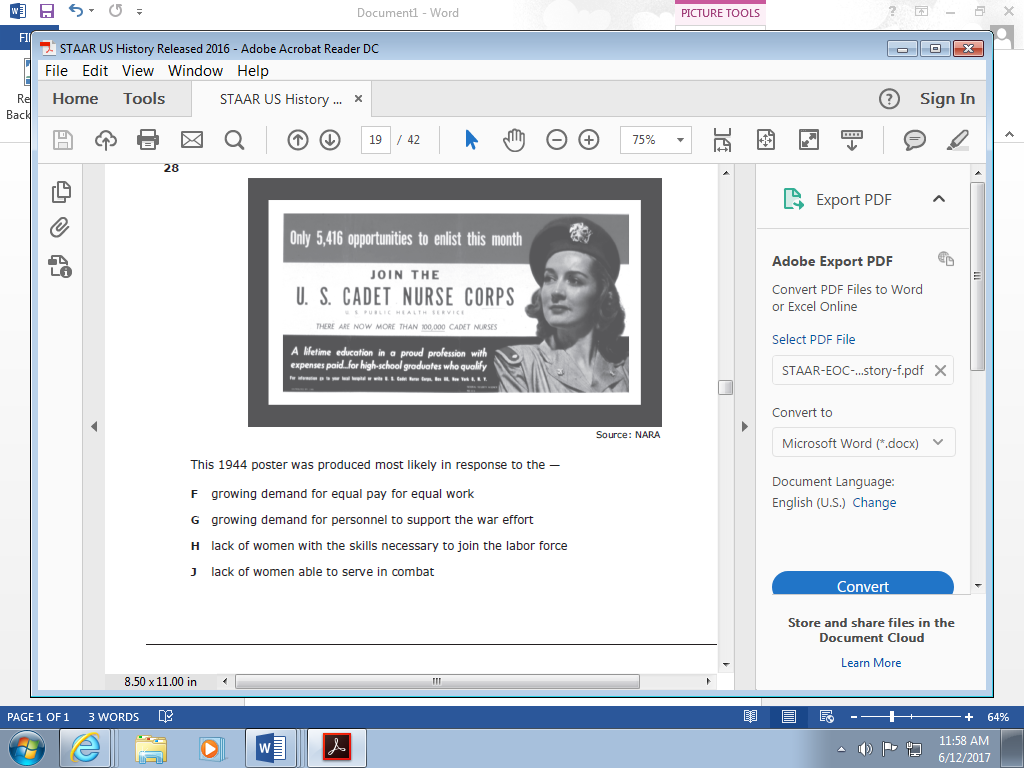 10.)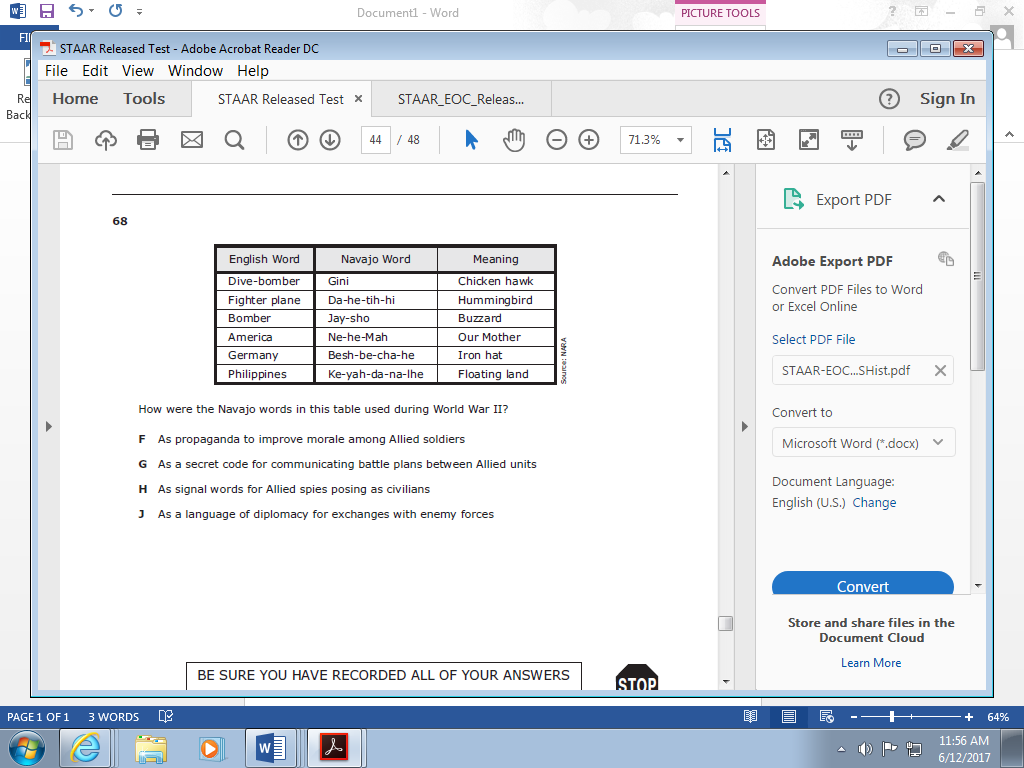 11.)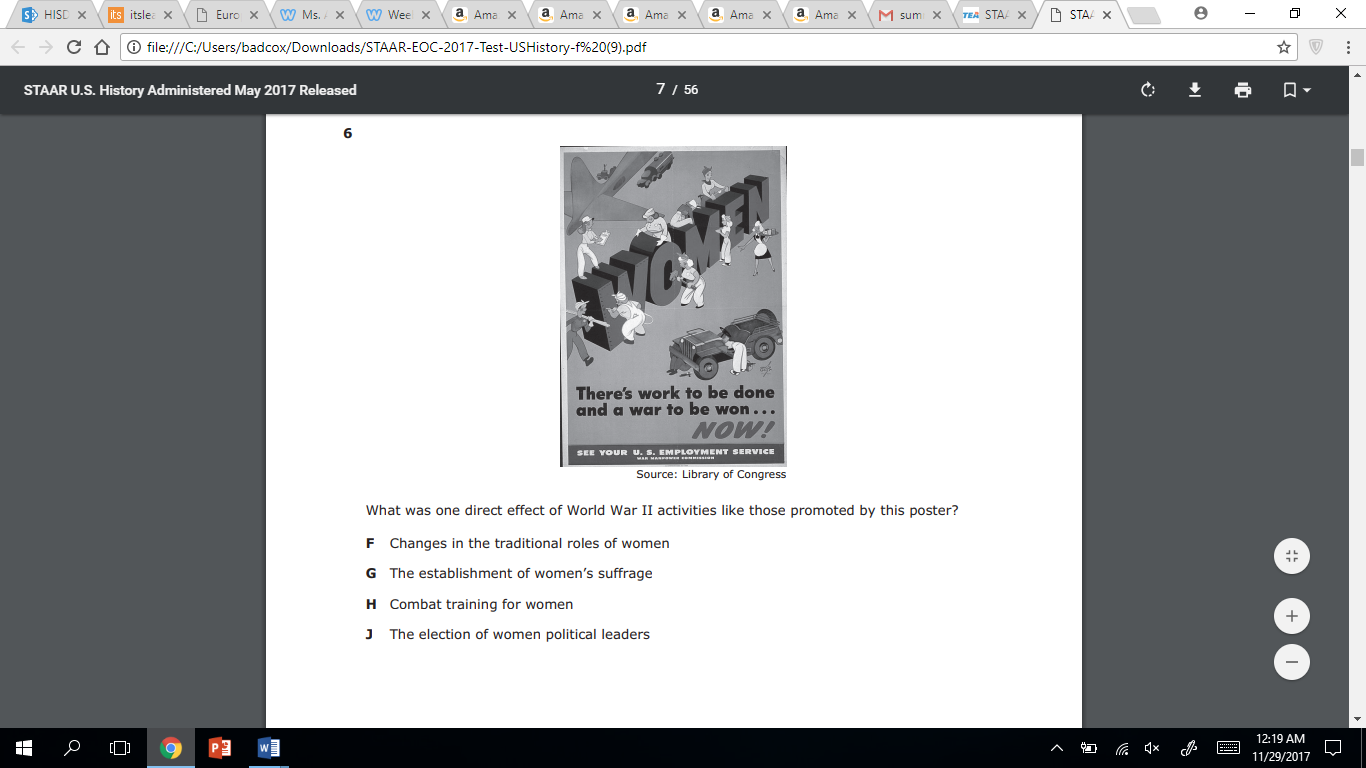 12.)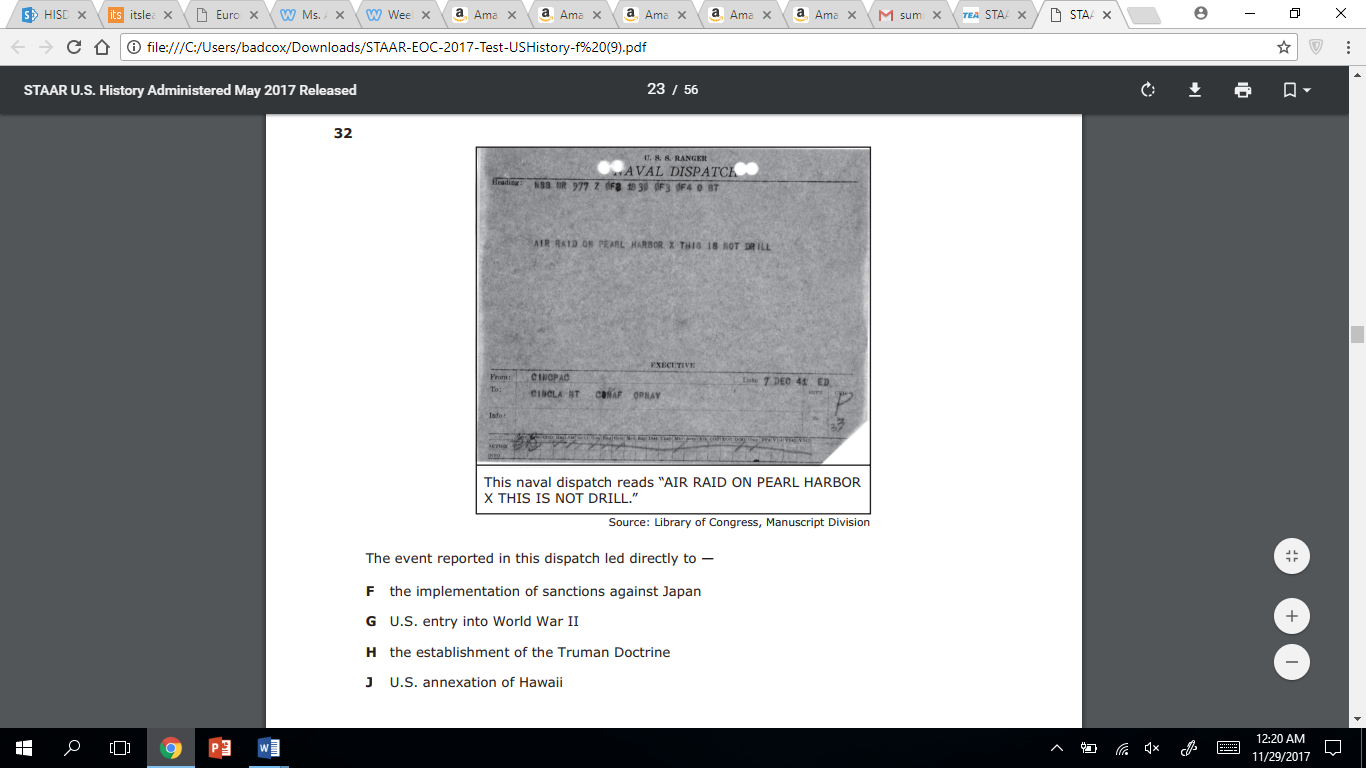 13.) 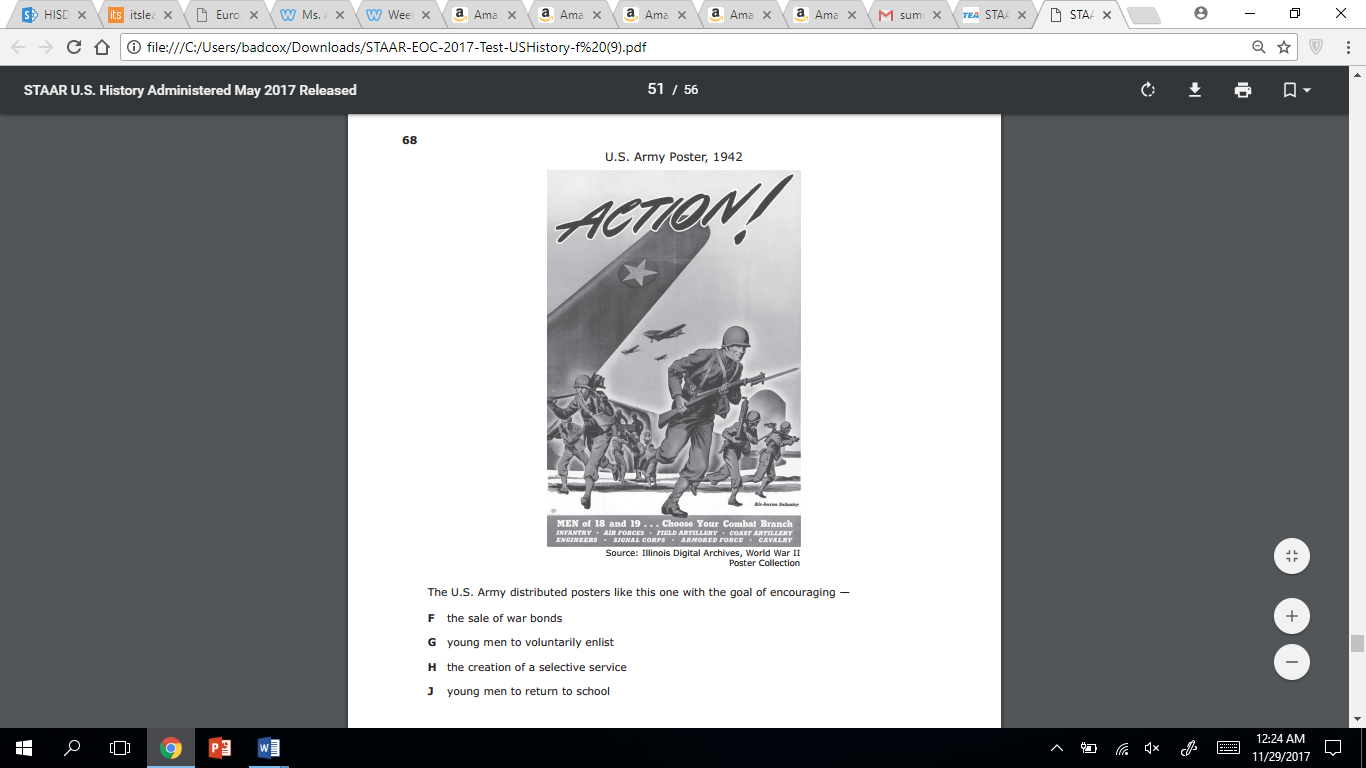 